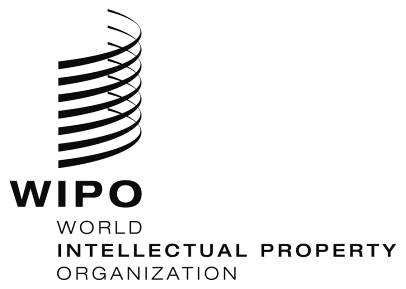 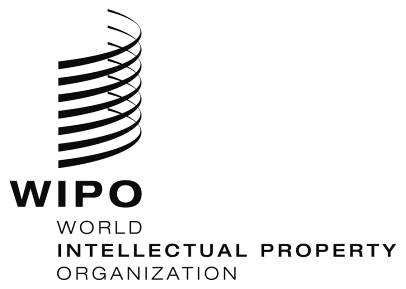 Anness FKontestazzjoni tal-Ilmentatur dwar l-irtirar tal-ilmentDin il-kontestazzjoni qiegħda tiġi sottomessa sabiex tingħata deċizjoni skont  id-dispożizzjonijiet li jinsabu f’Paragrafu B(2)(ċ) tar-Regoli tas-Soluzzjoni Alternattiva għal tilwim tad-.eu (ir-“Regoli tal-ADR”) u f’Paragrafu 5 (b) tar-Regoli Supplimentari tal – WIPO. IntroduzzjoniB’segwitu għan-notifika li ntbgħatet miċ-Ċentru dwar l-irtirar tal-ilment għar-raguni ta’ nuqqasijiet amministrattivi fid-(data), l-ilmentatur qiegħed jissommetti din il-kontestazzjoni għall-irtirar ta’ l-ilment hekk kif jinstab hawn taħt.L-Ilmentatur u d-domain name(Ir-Regoli tal-ADR, Paragrafi B(2)(ċ)(i), B(1)(b)(2) u B(1)(b)(6))L-ilmentatur huwa (ipprovdi l-isem, l-indirizz postali u email, u n-numru tat-telefon u tal-fax ta’ l-ilmentatur u kwalunkwe rapprezentant awtoriżżat sabiex jaġixxi għan-nom ta’ l-ilmentatur fil-proċedura tal-ADR.)Din it-tilwima tikkonċerna d-domain name (speċifika d-domain name/s li huwa/huma soġġett tal-kontestazzjoni.)Ir-Rimedju Mitlub (Regoli tal-ADR, Paragrafu B(2)(ċ)(ii))L-ilmentatur qiegħed jitlob il-kanċellament tal-irtir tal-ilment għar-raġuni ta’ nuqqasijiet amministrattivi.Raġunijiet Fattwali u Legali(Ir-Regoli tal-ADR, Paragrafu B(2)(ċ)(iii))L-irtir ta’ l-ilment għar-raġuni ta’ nuqqasijiet amministrattivi għandu jiġi kkanċellat (speċifika r-raġuni għaliex qed tapplika għal dan il-kancellazzjoni)Ċertifikazzjoni (Ir-Regoli tal-ADR, Paragrafu B(2)(ċ)(iv) u B(1)(b)(15))L-ilmentatur qiegħed jigarantixxi li l-informazzjoni pprovduta hawn taħt hija kompleta u preċiża.L-ilmentatur jaqbel mal-iproċessar tad-data personali tiegħu miċ-Ċentru sal-limitu neċessarju għat-twettieq tar-responsibilitajiet taċ-Ċentru hawn taħt imsemmijin. L-ilmentatur jaqbel ukoll mal-pubblikazzjoni tad-deċiżjoni kompluta (inkluż id-dettalji personali li jifformaw parti mid-deċiżjoni) maħruġa fil-proċeduri tal-ADR mibdija minn dan l-ilment fil-lingwa tal-proċeduri tal-ADR u traduzzjoni Ingliża mhux ufficjali assigurata miċ-Ċentru.L-ilmentatur jaqbel illi t-talbiet u r-rimedji li jikkonċernaw ir-reġistrazzjoni tad-domain name, it-tilwima, jew is-soluzzjoni għat-tilwima huma fir-rigward tal-pussessur tad-domain name u qiegħed jirrinunzja għal kwalunkwe u kull talba u rimedju kontra:iċ-Ċentru, kif ukoll id-diretturi, uffiċjali, impjegati, konsulenti u agenti tiegħu, ħlief f’każ ta’ mġieba ħazina intenzjonata;Membri tal-Bord, ħlief f’każ ta’ mġieba ħazina intenzjonata;Ir-Reġistratur,  ħlief f’każ ta’ mġieba ħazina intenzjonata; uIr-Registru, kif ukoll id-diretturi, uffiċjali, impjegati, konsulenti u agenti tiegħu, ħlief f’każ ta’ mġieba ħazina intenzjonata.Sottomess bir-rispett,Data: ______________							______________
(isem/kunjom)ARBITRATION
AND
MEDIATION CENTER